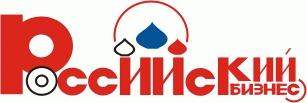 14-16 ИЮНЯ РОССИЙСКИЙ БИЗНЕСг. Москва, МВЦ «Крокус-Экспо»Основные разделы выставки:Кондитерские и хлебобулочные изделия;Бакалея; Рыба и морепродукты;Мясо и птица, замороженные продукты, полуфабрикаты;Фрукты и овощи;Детское питание;Молочная продукция, мороженое; масложировая продукция и соусы;Алкогольные и слабоалкогольные напитки;Пиво, безалкогольные напитки; вода, соки, чай, кофе, какао; Пищевые добавки, ингредиенты, специи.	Сырье и материалы для производства продуктов питания и напитков, технологии и системы очистки;Оборудование для пищевой и перерабатывающей промышленности, оборудование для АПК;                        Холодильное, торговое, складское и весовое оборудование; Оборудование для баров и ресторанов, посуда.На выставке будут представлены компании из всех регионов России. В рамках выставки предусмотрены дегустационные конкурсы, которые проводит Дегустационная Комиссия  при Департаменте пищевой и перерабатывающей промышленности Минсельхоза РО. Продукции высокого качества присваиваются платиновые, золотые, серебряные и бронзовые медали, а также дипломы I, II и II1  степени установленного образца. Продукции наивысшего качества вручается главная  награда выставки – «Гран-При».